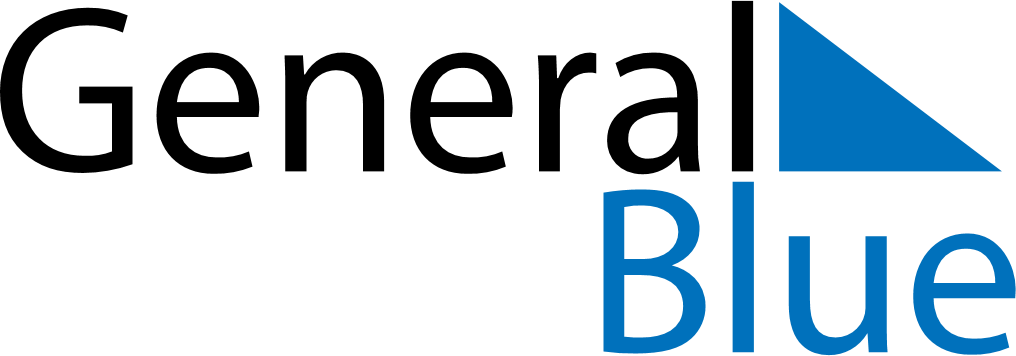 Q2 of 2018Q2 of 2018Q2 of 2018Q2 of 2018Q2 of 2018April 2018April 2018April 2018April 2018April 2018April 2018April 2018April 2018MondayTuesdayWednesdayWednesdayThursdayFridaySaturdaySunday1234456789101111121314151617181819202122232425252627282930May 2018May 2018May 2018May 2018May 2018May 2018May 2018May 2018MondayTuesdayWednesdayWednesdayThursdayFridaySaturdaySunday1223456789910111213141516161718192021222323242526272829303031June 2018June 2018June 2018June 2018June 2018June 2018June 2018June 2018MondayTuesdayWednesdayWednesdayThursdayFridaySaturdaySunday1234566789101112131314151617181920202122232425262727282930